Vereinbarung für die Schulkindbetreuung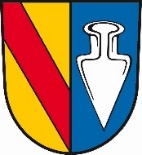 Kernzeitbetreuung Grundschule Brückleackerschule (Grüner Weg)Kernzeitbetreuung Grundschule Otto-Raupp-Schule (Hauptstraße)Name und Vorname des Kindes: ___________________________________________Geburtsdatum: 	__  __ . __  __ . __  __  __  __   Anschrift:	_____________________________________________________________Telefon:	__________________________  Mobil: ____________________________Name der Eltern/Erziehungsberechtigten:Mutter: ________________________________ Tel. ______________________________Vater: _________________________________ Tel. ______________________________Ich melde mein Kind zum  __  __ . __  __ . __  __  __  __   für die Betreuungsgruppe an. Betreuungszeit: 07.30 – 08.30 Uhr (nur möglich, wenn Sie eine Zusage der AWO für einen Platz im Hort an der Schule erhalten haben)Betreuungszeit: 07:30 – 08:30 Uhr und 12:00 – 13:00 UhrBetreuungszeit: 07:30 – 08:30 Uhr und 12:00 – 13:30 UhrBetreuungszeit: 07:30 – 08:30 Uhr und 12:00 – 15:00 Uhr Folgende/s Geschwisterkind/er ist/sind bereits in der Kernzeitbetreuung angemeldet:__________________________________________________________Die Anmeldung gilt für das ganze Schuljahr. Eine Abmeldung muss spätestens 14 Tage vor Monatsende schriftlich bei der Betreuungsgruppe erfolgen. Die im Antrag angegebenen personenbezogenen Daten, insbesondere Name, Geburtsdatum, Anschrift, Telefonnummer, Bankdaten, werden allein zum Zweck der Betreuung des Schulkindes in der Kernzeitbetreuung erhoben und sind für die Durchführung des Vertragsverhältnisses erforderlich.Ich/Wir habe/n den Inhalt der Benutzungsordnung zur Kenntnis genommen. Mit der Unterschrift bestätige/n  ich/wir, alle Angaben nach bestem Wissen und Gewissen gemacht zu haben. (siehe Anlage).__________________________	_________________________________Ort, Datum		Unterschrift der/des SorgeberechtigtenIch melde mein Kind zum  __  __ . __  __ . __  __  __  __   für die Betreuungsgruppe an. Klasse: ________Betreuungszeit: 07.30 – 08.30 Uhr (nur möglich, wenn Sie eine Zusage der AWO für einen Platz im Hort an der Schule erhalten haben)Betreuungszeit: 07:30 – 08:30 Uhr und 12:00 – 13:00 UhrBetreuungszeit: 07:30 – 08:30 Uhr und 12:00 – 13:30 UhrBetreuungszeit: 07:30 – 08:30 Uhr und 12:00 – 15:00 UhrName und Vorname des Kindes: ___________________________________________Geburtsdatum: 	__  __ . __  __ . __  __  __  __   Anschrift:	_____________________________________________________________Notfall-Telefonnummern:Mutter: ______________________________ Vater: _________________________________andere Personen: ____________________________________________________________Weitere Angaben: Mein Kind hat Krankheiten bzw. Allergien, auf die ich Sie hinweisen möchte:         Wenn ja, welche?_______________________________________________________Mein Kind benötigt folgende Medikamente: _________________________________Die von betreuenden Personen verabreicht werden   	     dürfen	   müssenHausarzt / Kinderarzt: __________________________________________________Telefonnummer: 	 ___________________________Hiermit erlaube ich den Betreuungskräften, meinem Kind folgende Mittel zu geben:Pflaster (Wundverbände):	Ja	NeinSonnencreme/Wundcreme:	Ja	NeinNach der Betreuung:	wird mein Kind verlässlich abgeholt.		darf mein Kind alleine nach Hause gehen.Mein Kind kann von folgenden Personen abgeholt werden:________________________________________________________________________________________________________________________________Ich bin damit einverstanden, dass Name und Adresse meines Kindes in der Adressenliste der Betreuungsgruppe aufgeführt und nur innerhalb dieser Gruppe weitergegeben wird.Mein Kind darf an Aktivitäten außerhalb des Hauses teilnehmen (Spielplatz, Schulgelände)Ort, Datum		Unterschrift der/des Sorgeberechtigten Bankeinzugsermächtigung / SEPA-BasislastschriftverfahrenHiermit ermächtige/n ich/wir die Gemeindekasse Denzlingen den Elternbeitrag zum jeweiligen Fälligkeitszeitpunkt zu Lasten meines KontoIBAN: __ __ __ __   __ __ __ __   __ __ __ __   __ __ __ __   __ __ __ __   __ __ BIC:    ______________________bei der _______________________________________________________________abzubuchen. (Diese Ermächtigung kann jederzeit widerrufen werden.)Name/Vorname des Kontoinhabers: _______________________________________Anschrift: _________________________________________________________________________________________	_______________________________________Ort, Datum		Unterschrift Kontoinhaber